АКТобщественной проверкина основании плана работы Общественной палаты г.о. Королев, 
в рамках проведения системного и комплексного общественного контроля, 
проведен осмотр – состояния тротуаров, газонов и дворового благоустройства вблизи домов №14А и 16 по ул.Аржакова, мкр-н Костино напротив парка КостиноСроки проведения общественного контроля: 26.06.2019г.Основания для проведения общественной проверки: по обращениям граждан квартала ул.Калинина.Форма общественного контроля: мониторинг  Предмет общественной проверки  - состояния тротуаров, газонов и дворового благоустройства вблизи домов №14А и 16 по ул.Аржакова, мкр-н Костино напротив парка Костино.Состав группы общественного контроля:Члены комиссии «По ЖКХ, капитальному ремонту, контролю за качеством работы управляющих компаний, архитектуре, архитектурному облику городов, благоустройству территорий, дорожному хозяйству и транспорту» Общественной палаты г.о. Королев: Серый Валерий Викторович – председатель комиссииБелозёрова Маргарита Нурлаяновна – заместитель председателя комиссииГруппа общественного контроля провела визуальный осмотр - состояния тротуаров, газонов и дворового благоустройства вблизи домов №14А и 16 по ул.Аржакова, мкр-н Костино напротив парка Костино.Осмотр показал: Между данными домами: - проходит основной транзитный поток пешеходов в ТЦ «Глобус» от ДК Костино через проезжую часть ул.Аржакова в сторону дома ул.Калининградская, д.6;- созданы два тротуара, расходящиеся под углом, один - вдоль дома ул.Аржакова, д.16, по существу являющийся отмосткой данного дома, а второй проходит через пустырь, символичный «газон», в направлении дома ул.Аржакова, д.14;- вблизи данных тротуаров хаотично навалены бетонные блоки, застывшие куски бетона, предположительно установленные более 17 лет назад, с назначением – ограничение  проезда транспортных средств;Состояние данных тротуаров: полностью разрушены, аварийные, небезопасные для прохода пешеходов, особенно для родителей с колясками и пожилых людей.В границах данных тротуаров имеется два канализационных люка, вокруг которых полностью разрушено асфальтное и бетонное основание, и вокруг них разбросаны куски асфальта и кирпича.На пустыре между домами символичный «газон»:- отсутствует система отвода дождевых и талых вод от данных домов;- в зимнее время складируется снег.Тротуары не обслуживаются годами.Состояние газонов: - НЕ формированы, НЕ обустроены, НЕ обслуживаются, местами проплешины, навалы сухих веток;- никогда не поливаются, вблизи пешеходных переходов затоптаны и замусорены окурками и мелким мусором;- существующие хаотично высаженные кустарники не подстригаются.Данный двор возле дома ул.Аржакова, д.14А не включен в План работ по комплексному благоустройству дворовых территорий в городском округе Королёв Московской области на период 2019- 2023 г.г. (Решение Совета (решение Совета депутатов г.о.Королёв от 26.12.2018 № 527/114). Пунктом 19 данного Плана  предусмотрено благоустройство двора домов ул.Калининградская, д.4 и 6, ул.Коммунальная, д.13, ул.Аржакова, д.16, где в период 18 по 24 июня установили новую площадку размером 10х10 метров. Тротуар по ул.Аржакова включен пунктом 3 в План работ по ремонту и реконструкции тротуаров в г.о.Королёв Московской обл. на период 2019 - 2023 г.г., (решение Совета депутатов г.о.Королёв от 26.12.2018 №526/114)  на 2020г. только вдоль проезжей части ул.Аржакова без учета дворовых тротуаров.Группа общественного контроля рекомендует Администрации г.о. Королев:Внести в План работ по ремонту и реконструкции тротуаров в г.о.Королёв Московской обл. на период 2019 - 2023 г.г., (решение Совета депутатов г.о.Королёв от 26.12.2018 № 526/114)  изменения в части дополнения данного плана транзитными тротуаром между домами ул.Аржакова, д.14а и 16 с периодом ремонта в 2019г или 2020г.Внести в План работ по комплексному благоустройству дворовых территорий в городском округе Королёв Московской области на период 2019- 2023 г.г. (Решение Совета (решение Совета депутатов г.о.Королёв от 26.12.2018 № 527/114) изменения в части дополнения данного плана дворовой территорией между домами ул.Аржакова, д.14А и 16 с периодом её благоустройства в 2019г. в целях завершения комплексного благоустройства дворовой территории в 2019г. в квартале домов ул.Калининградская, д.4 и 6, ул.Коммунальная, д.13, ул.Аржакова, д.16, включая и дом по ул.Аржакова, д.14А.Вынести проекты данных планов с указанными изменениями на ближайший Координационный совет г.о.Королев, который состоится по итогам работы данного совета за 2-й квартал 2019г. Настоящий Акт направлен в Администрацию г.о.Королёв и в профильную рабочую группу Координационного совета г.о. Королев. 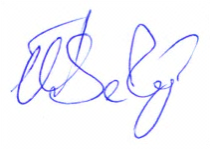 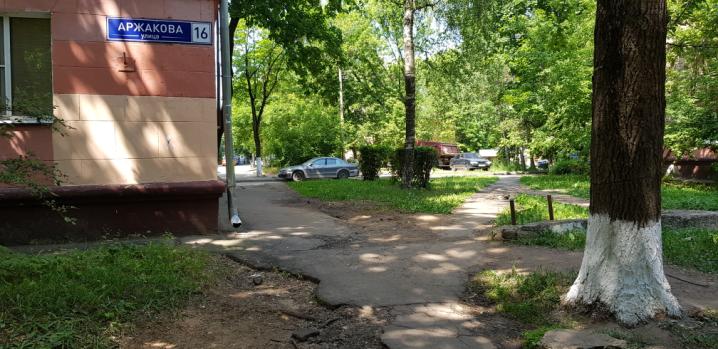 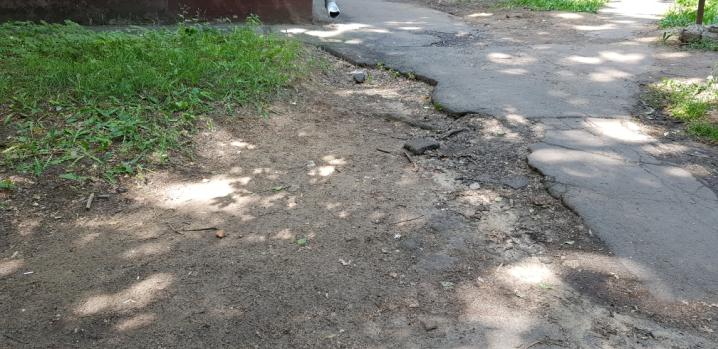 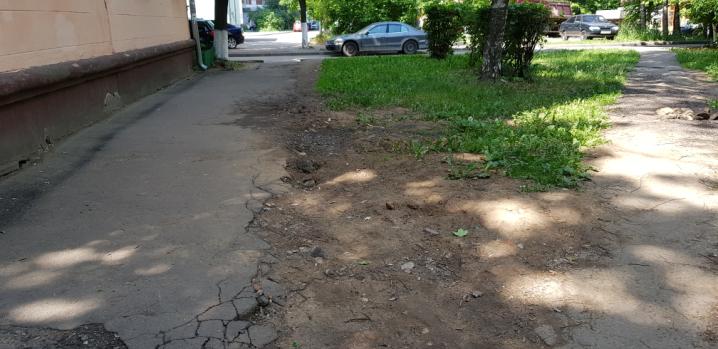 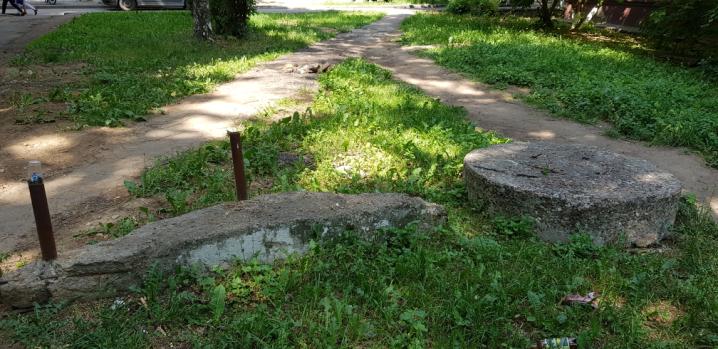 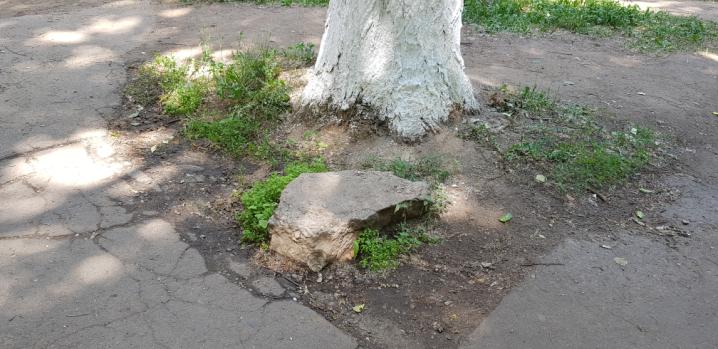 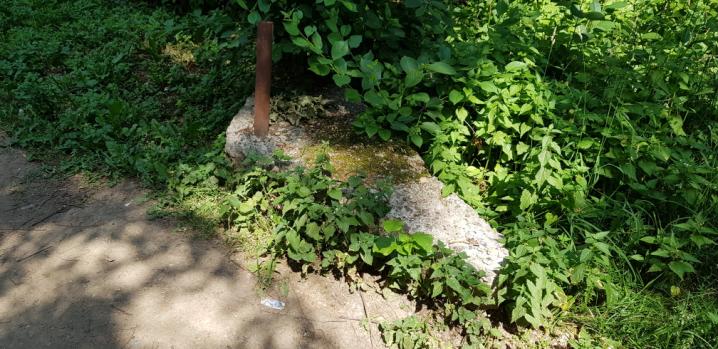 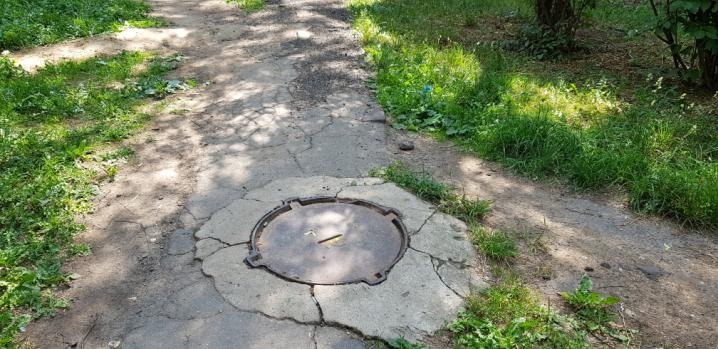 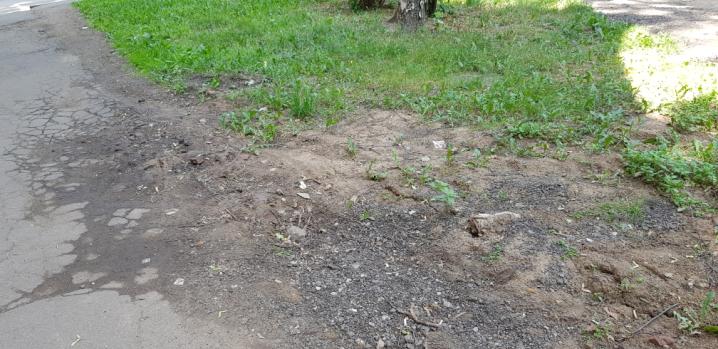 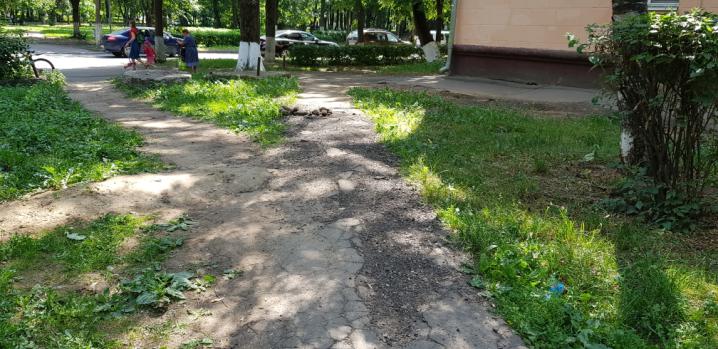 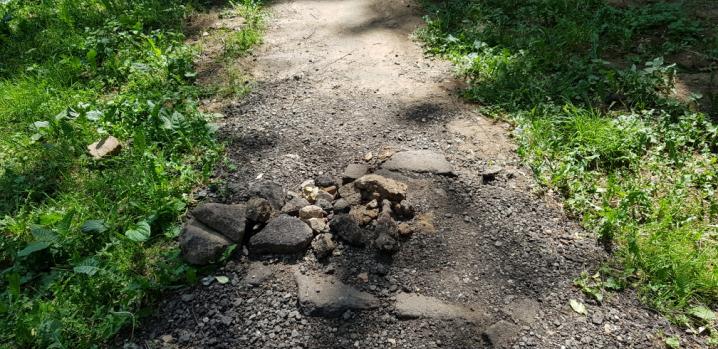 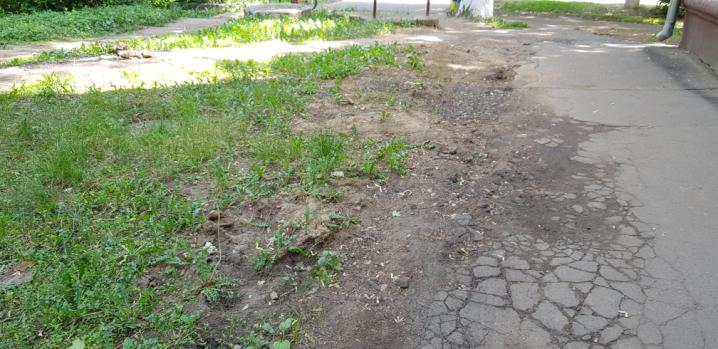 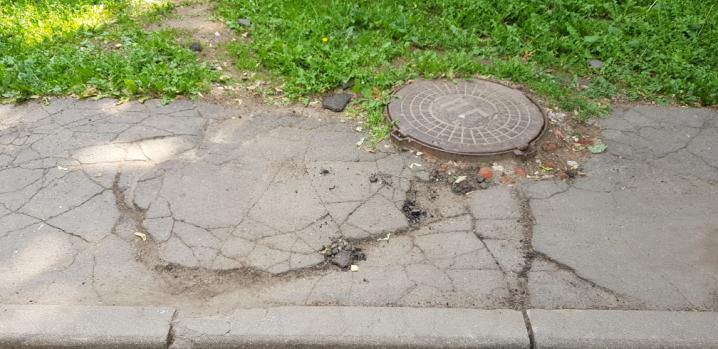 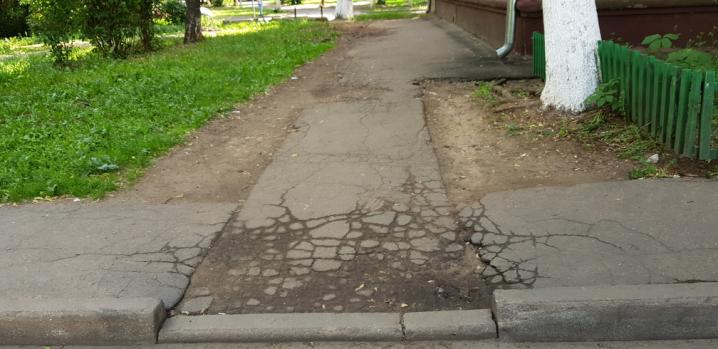 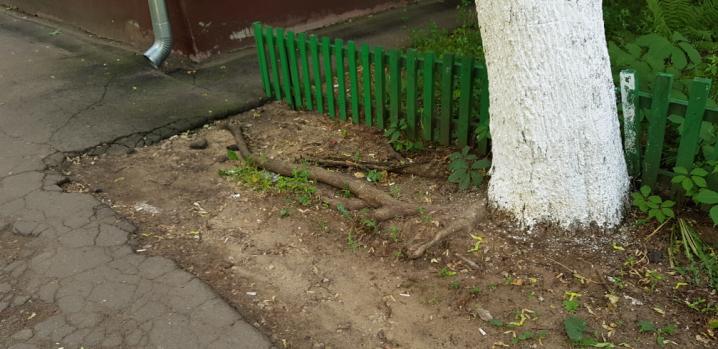 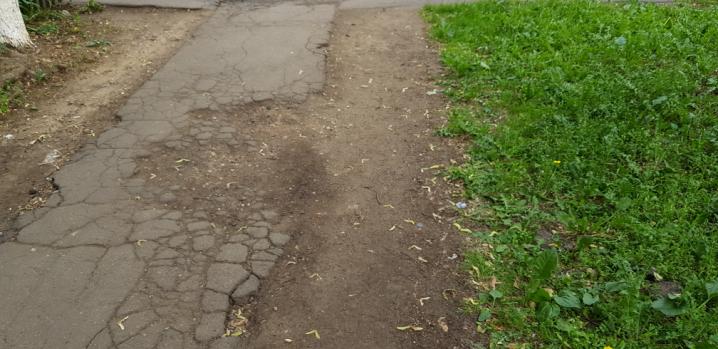 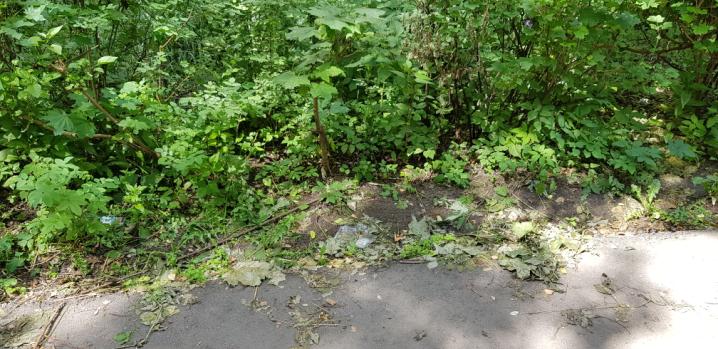 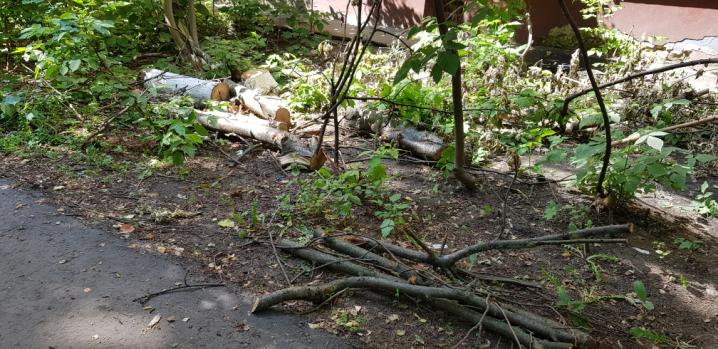 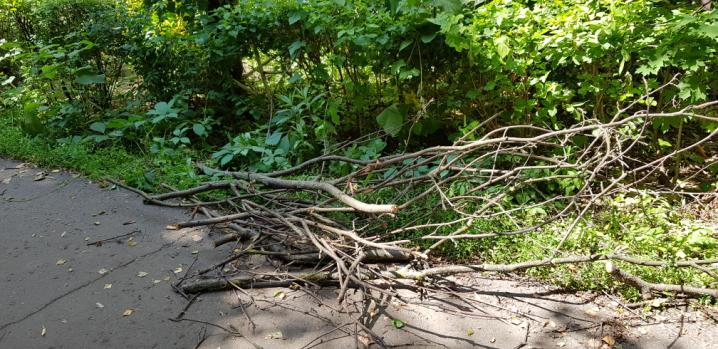 «УТВЕРЖДЕНО»Решением Совета Общественной палаты г.о. Королев Московской областиот 27.06.2019 протокол № 14Председатель комиссии «по ЖКХ, капитальному ремонту, контролю за качеством работы управляющих компаний, архитектуре, архитектурному облику городов, благоустройству территорий, дорожному хозяйству и транспорту» Общественной палаты г.о.КоролевВ.В.Серый